ΣΥΛΛΟΓΟΣ ΕΚΠΑΙΔΕΥΤΙΚΩΝ Π. Ε.                       Μαρούσι  9 –  10 – 2017                                                                                                                   ΑΜΑΡΟΥΣΙΟΥ                                                     Ταχ. Δ/νση: Κηφισίας 211                                                    Αρ. Πρ.: 215                     Τ. Κ. 15124 Μαρούσι                                         Τηλ.: 210 8020697Fax: 210 8028620                                                                             Πληροφ.: Πολυχρονιάδης Δ. (6945394406)                                                                  Email:syll2grafeio@gmail.com                                      	Δικτυακός τόπος: http//: www.syllogosekpaideutikonpeamarousisou.grΠρος:   Τα μέλη του Συλλόγου, ΔΟΕ, Συλλόγους Εκπ/κών  Π.Ε.,  Αιρετά μέλη ΠΥΣΠΕ Καρδίτσας,  Αιρετούς ΑΠΥΣΠΕ  Αττικής, Αιρετούς ΚΥΣΠΕΨΗΦΙΣΜΑ ΣΥΜΠΑΡΑΣΤΑΣΗΣ Το Δ. Σ. του Συλλόγου Εκπ/κών Π. Ε. Αμαρουσίου εκφράζει τη συμπαράστασή του  στους αιρετούς και στα μέλη του ΠΥΣΠΕ Καρδίτσας (Συμβούλια Επιλογής Διευθυντών Σχολικών Μονάδων 2011), τα οποία δικάζονται στο Εφετείο Λάρισας στις 17 Οκτωβρίου επειδή κατά τη διαδικασία των κρίσεων Διευθυντών σχολικών μονάδων του 2011 βαθμολόγησαν υποψήφιο Διευθυντή με 12 και 13 με Άριστα το 15. Ζητάμε να σταματήσει άμεσα κάθε δίωξη των συναδέλφων, θεωρώντας αδιανόητη την ποινικοποίηση της συμμετοχής στα υπηρεσιακά συμβούλια.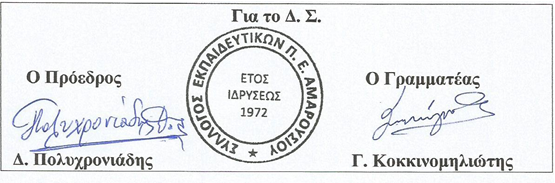 